ПРАВИЛАКОНСТРУИРОВАНИЯ№1. Играйте вместе№2. Избегайте подробных инструкций№3. Помоги достичь результата№4. От простого к сложному№5. Повторение№6. Обыгрывание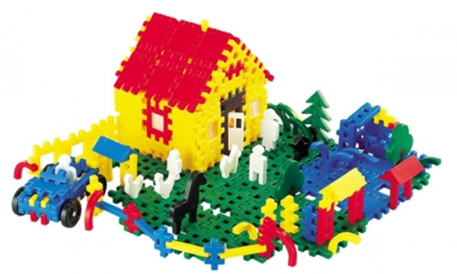 ДЛЯ ЗАМЕТОКАдрес: 152124 Ярославская область, Ростовский район, с. Шурскол, ул. Сельская, 8аE-mail: dou23katysha@yandex.ruМуниципальное дошкольное образовательное учреждение «Детский сад № 23 с. Шурскол»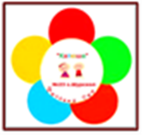  «В МИРЕ КОНСТРУИРОВАНИЯ»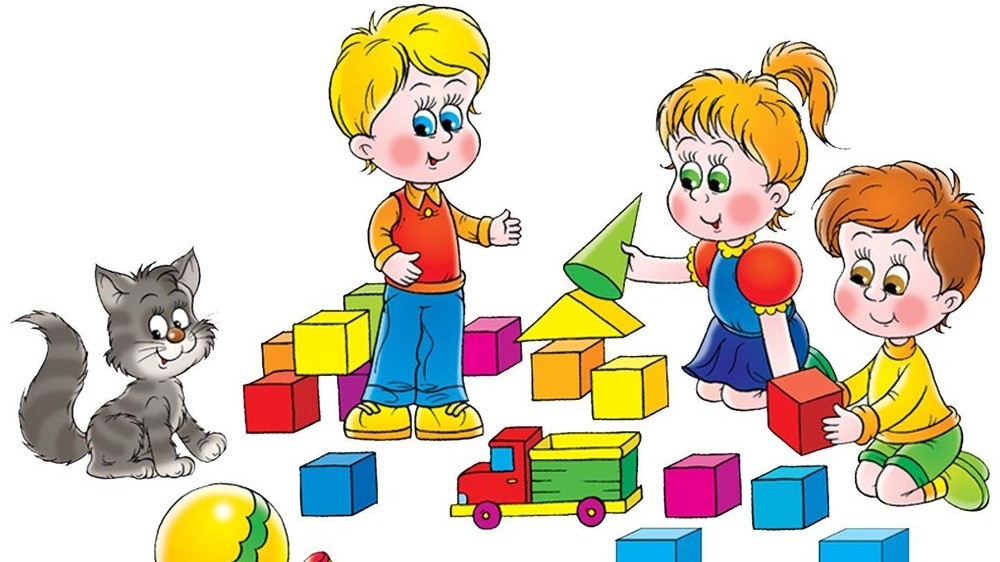 Автор: Базанова Е.Вс. Шурскол 2019 г.«КОНСТРУИРОВАНИЕ»В переводе с латинского термин «конструирование» означает создание модели, построение.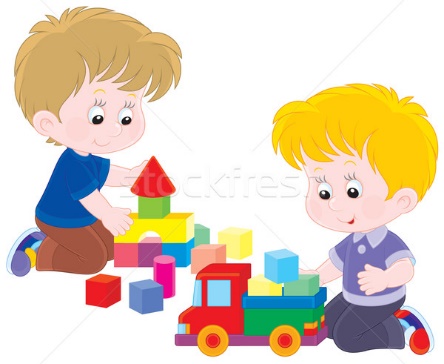 ДЕТСКОЕ КОНСТРУИРОВАНИЕпродуктивный вид деятельности, поскольку основная его цель - получение определенного продукта. Под детским конструированием подразумевается создание разных конструкций и моделей из строительного материала, детали конструктора, изготовление поделок из бумаги, картона, различного природного и бросового материала.ТИПЫ ОРГАНИЗАЦИИ КОНСТРУИРОВАНИЯКонструирование по образцуКонструирование по моделиКонструирование по условиямКонструирование по темеКонструирование по замыслу 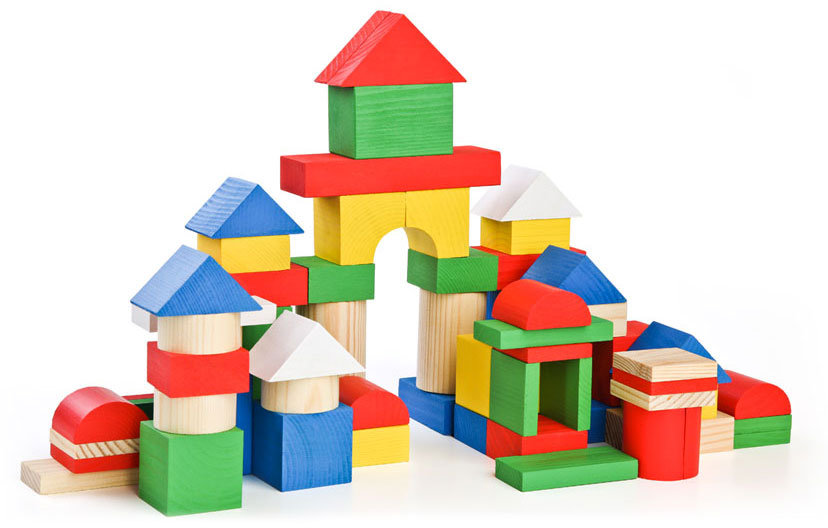 КОНСТРУКТИВНАЯ ДЕЯТЕЛЬНОСТЬ СПОСОБСТВУЕТ:Развитию мелкой моторикиЗнакомству с формой и текстурой предметов на практикеРазвитие фантазии и воображенияОбогащению речи новыми понятиямиВыработке технических навыков в процессе задумки и реализации поставленной задачиСтимуляции логического и образного мышленияСамоконтролю, самостоятельностиВысокому сосредоточению внимания